Temat dnia: Skąd się bierze ser?Cele ogólne:Rozwijanie koordynacji ruchowejĆwiczenie aparatu artykulacyjnego poprzez zabawy dźwiękonaśladowczeĆwiczenie percepcji wzrokowejRozwijanie sprawności manualnejTraktor jedzie w pole- zabawa ruchowa. Proszę, byście Państwo ułożyli dzieciom na podłodze drogę, po której poruszać się będzie traktor (może być ona wykonana z szalików, chustek, tasiemki itp.) Dzieci zamieniają się w traktory.  W czasie, kiedy traktor będzie poruszał się po drodze musi wydawać dźwięki przypominające dźwięk traktorów. Na sygnał rodzica: STOP, dzieci zatrzymują się i wykonują zadanie np.: 5 podskoków, 4 skłony w przód, 2 kroki w bok itd. Odgłosy z wiejskiego podwórka-dołączam dzieciom kartę pracy, którą w łatwy sposób można wykorzystać do zabawy i ćwiczenia buzi. Proszę byście Państwo pomogli dzieciom pociąć kartkę na paski(na pasku ma znajdować się zwierzę i dźwięk, który ono wydaje), paski papieru zgniatamy w kulki i wrzucamy do woreczka. Zadaniem dziecka jest wylosowanie zwierzęcia i wydawanie odgłosów, które ono wydaje.Świnka-kolejna karta to puzzle. Część kolorową należy pociąć według linii. Zadaniem dzieci jest przyklejenie elementów według wzoru na zacienionych polach.Na wiejskim podwórku- za piękną pracę przez cały tydzień dla naszych Jeżyków, z tysiącem uścisków –kolorowanka Powodzenia i miłej zabawy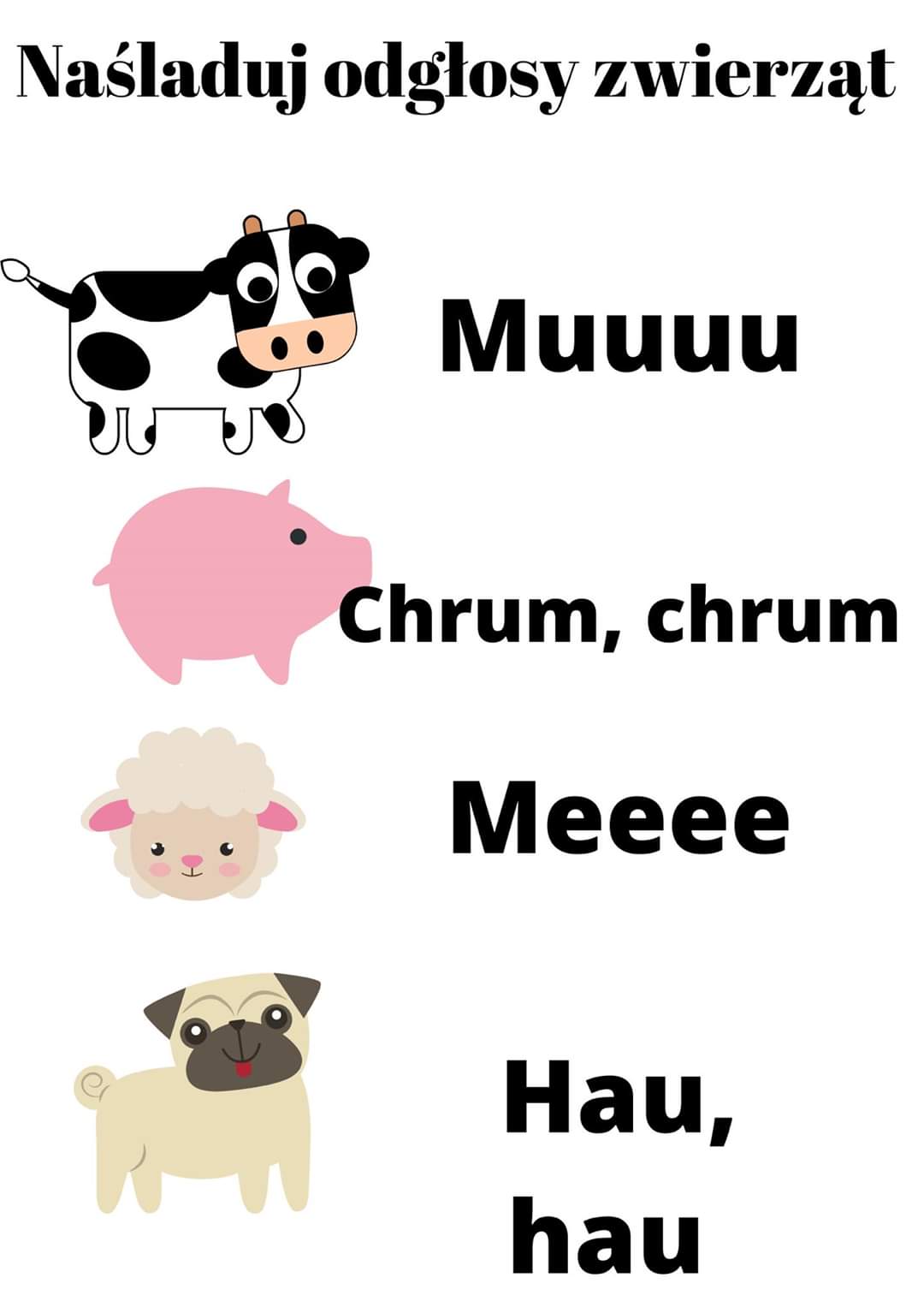 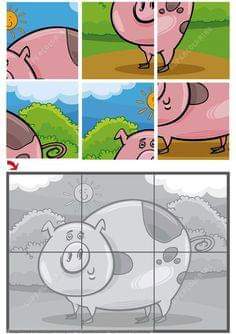 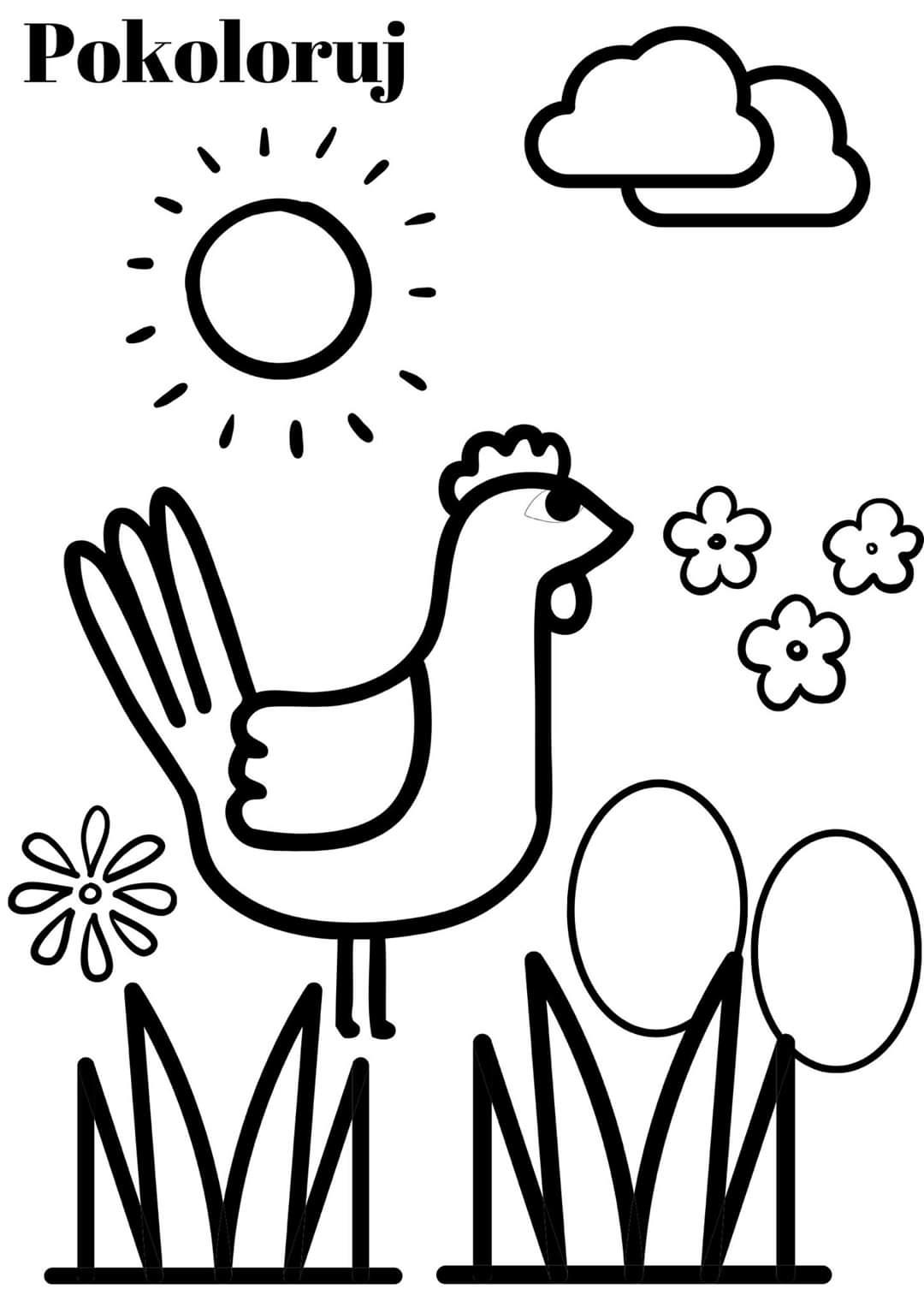 